Консультация для родителей чьи дети не посещают ДОУ.Как воспитать дочку правильноВоспитание детей всегда вызывает разногласия и споры. Вопросом относительно того, как правильно воспитать девочку, неоднократно задавались как неопытные родители, так и те, у кого опыта больше. Четких правил, следуя которым можно воспитать идеальную дочь, нет. Но существуют рекомендации, которые могут стать для мам и пап основой правильного отношения к ребенку. 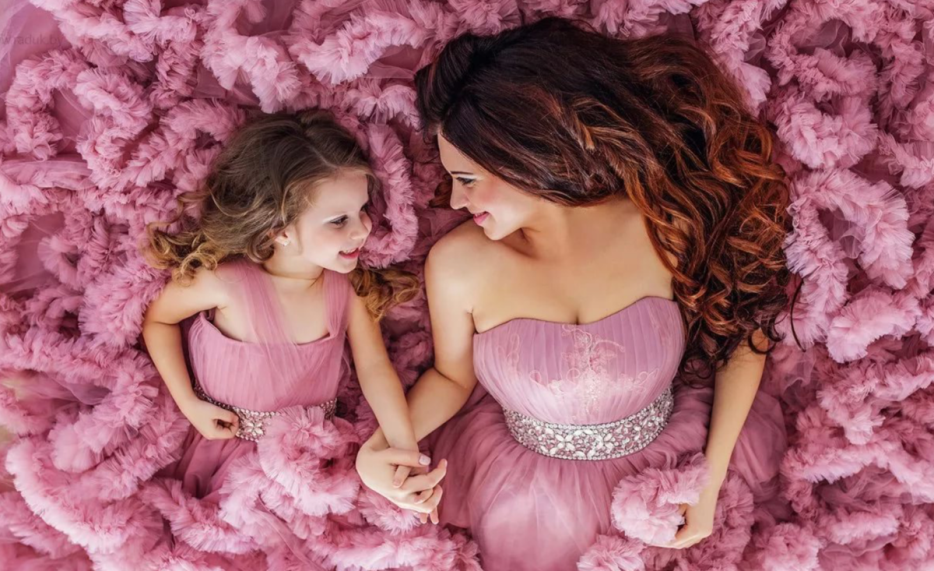 Роль мамы Мама…Кто может быть роднее и любимее человека, который вынашивал нас на протяжении 9 месяцев под сердцем, испытывал муки во время родов и недосыпал ночей? Кто как ни она знает, как правильно вести себя со своим малышом, с которым на всю жизнь сохраняется особая связь. Но иногда и мамы допускают ошибки в воспитании дочерей, которые в будущем выливаются в плохое поведение, неуправляемость, непослушание и много чего другого. Роль матери в воспитании дочери огромная. Ведь именно она является эталоном женственности. Глядя на маму, маленькая девочка представляет себя в будущем. Поэтому, прежде чем задаться вопросом о правильном воспитании девочки, мама должна заняться усовершенствованием себя. Независимо от настроения, душевного и физического состояния, дочь всегда должна видеть мать, как:Любящего, заботящегося, переживающего все горести и радости человека, к которому в любой момент можно обратиться и получить поддержку. Отличную хозяйку, для которой по плечу любой кулинарный шедевр (а если и не по плечу, то она умело выкрутится с этой ситуации). Порядок и чистота в доме для нее дело нескольких минут, а ухоженность всех членов семьи – приятная забота. Верного друга, который вместо того чтобы посвятить время себе, тратит его на своего ребенка.  Идеальной матери удастся воспитать дочь, не прилагая особых усилий. Ведь малышка с рождения наблюдает за поведением родного человека и неосознанно контролирует эту модель поведения. Для того чтобы дочь получила хорошее воспитание мать должна: Проводить с ней как можно больше времени, так девочка будет чувствовать себя любимой.Выполнять домашние дела с маленькой помощницей, дав возможность ей выбрать то, что ей по душе (протирание пыли, уборка, мытье или протирание посуды). Прививая любовь к домашней работе с малых лет, девочка будет подготовлена к будущей семейной жизни, а также станет помощницей для матери. Внимательно слушать маленькую собеседницу, выполнять ее просьбы, ведь то о чем она просит для нее очень важно. В дальнейшем и просьбы матери будут услышаны и выполнены. Прививать уважение и любовь к отцу. Женщина должна показать, что мужчина в семье главный, он заботится об их благополучии, в любой момент готов защитить и уберечь их. Если демонстрировать неуважение к супругу, не считаться с его мнением, то в будущем то же самое будет делать и повзрослевшая дочь, выбрав себе в спутники слабого и неуверенного мужчину. Прививать любовь к чистоте и порядку. Важно! Мама для девочки – это олицетворение женственности. А аморальное поведение и вредные привычки, которые ребенок наблюдает с детства, способны исказить этот светлый образ. Роль папы в воспитании маленькой принцессыПапа к воспитанию дочери должен отнестись ответственно. Важно! Повзрослевшая дочь, вероятнее всего, выберет спутника жизни, который похож на отца. И если поведение папы было не самым подобающим, то в жизни его дочери ситуации, которые она наблюдала в семье, будучи ребенком, станут привычным явлением. Поэтому, желая ребенку счастья, необходимо сделать его детство счастливым и беззаботным. Роль отца в жизни дочери большая, ведь он, как воплощение мужественности, должен убедить ее в том, что в любой момент готов оказать ей защиту. Несмотря на это, отношение к маленькой принцесса должно быть нежное. К распространенным ошибкам, которые допускает отец, воспитывающий дочь, можно отнести: Чрезмерная строгость. Отсутствие малейшего проявления любви и нежности со стороны папы способно сделать ребенка черствым. В будущем девочке будет сложно проявлять свои чувства к представителям противоположного пола, как и принимать знаки внимания и комплименты. Применение азов воспитания мальчика. Не секрет, что многие мужчины мечтают о сыновьях, с которыми можно поиграть в футбол, порыбачить и перебрать старый автомобиль. Поэтому с появлением дочери, что бы ни стало, пытаются реализовать задуманное. Но не всегда просчитывают то, что не каждая девочка проявит интерес к этому, а если и проявит, то будущее «пацанки» ей обеспечено. Вседозволенность. Во многих семьях, в которых папы много работают и дома бывают крайне редко, их любовь к детям проявляется как покупка дорогих подарков, осуществление любых капризов. Так они пытаются компенсировать свое отсутствие. Такие моменты могут очень плохо сказаться на воспитании дочери, так как она привыкает к вседозволенности, к тому, что папа выполнит любую просьбу. В данном случае любовь у ребенка проявляется не столько к папе, сколько к его деньгам. Многие отцы интересуются тем, как воспитывать дочь. Исключив приведенные выше ошибки, следует обратить внимание на простые рекомендации. Благодаря им можно подарить ребенку счастливое детство, воспоминания о котором будут согревать сердце. Папа должен:Уделять больше внимания, отсутствие которого нельзя заменить ничем, даже деньгами.Создать все условия для того, чтобы ребенок чувствовал себя защищенным. Не скрывать своих чувств. Девочку нужно как можно больше обнимать, целовать, говорить о том, как ее сильно любят. Баловать (в пределах разумного). Делать это обязательно нужно, ведь с отцом ребенок, как правило, проводит меньше времени и нуждается в его внимании. Демонстрировать восхищение, гордиться крошкой и каждым ее достижением. Стать другом, которому можно рассказать о проблеме, и если он ее не решит, то уж точно подскажет, как правильно поступить. Роль отца в воспитании дочери не менее важна, чем материнская. Хорошо, когда и мама и папа – это надежные и проверенные друзья, которые всегда будут радоваться достижениям больше чем сам ребенок, и переживать с ним каждую неудачу. Но кроме моментов в воспитании, хорошие отношения должны быть и между родителями. Ведь сколько бы времени они ни проводили с детьми, сколько бы внимания им ни уделяли, а неуважение, плохое отношение между супругами вскоре может сказаться на воспитании ребенка. Для того чтобы воспитать ребенка совсем необязательно изучать неисчисляемые тома литературы. Ведь у взрослого человека не получится воспитать ребенка, лучше, чем в свое время воспитали его. А вот работу над собой провести можно. И сделать это нужно в первую очередь для дочери, которая подрастает в семье. Наблюдая за уважительными отношениями между родителями, их взаимопомощью и поддержкой в подсознании девочки все это непременно отложится. И в будущем она возьмет за основу при создании собственной семьи только самое хорошее.Спасибо за внимание!!!Старший воспитатель: Никулина А.В